1.OTVORENIE2.NÁVRH A VOĽBA KOMISIE,ZAPISOVATEĽA A OVEROVATEĽA ZÁPISNICE3.SPRÁVA O CINOSTI OZ CHPH-SABINOV4.SPRÁVA O HOSPODÁRENÍ -//-5.SPRÁVA VÝCVIKÁRA        -//-6. NÁVRH NA ĎALŠIE SMEROVANIE OZ CHPH-SABINOV VYPUŠŤACICH MIEST ČESKÁ REP,POĽKO7.DISKUSIA-ROZNE8. VYHODNOTENIE SEZÓNY STPH A MLPH-20229.NÁVR NA UZNESENIE10.ZÁVERV BODE 1.Predseda privítal prítomných členov a oboznámil ich z programom.V BODE 2.Členovia jednohlasne zvolili za zapisovateľa zápisnice IštvánaM.a overovateľov Sudimak P. a Mišek V.V BODE 3.Predseda predniesol správu o činosti OZ informoval o zagarožovani prepravných jednotiek.Poďakoval sponzorom ktorí prispeli k oceneniu a pretekom naviac v rámci KDTVR.V BODE 4.Pokladnik OZ informoval o vyplatení položiek voči partnerom z KDTVR ,Ďalej o finančnej situácii pred konanou revíziou.V BODE 5.Výcvikár OZ predniesol správu o pretekovej sezóne stph a mlph konštatoval že preteková sezóna prebehla až na malé priestupky ktoré boli riešenév rámci stanov a pret.poriadkom pokojne sme absolvovali všetký deklarované preteky.V BODE 6.Prebehlo vyjadrenie zástupcov ZO k danemu smerovaniu OZ a bol spravený prieskum kde sa vacšinapriklania na smer Česko.V BODE 7.a\Predseda upozornil na odstúpenie tajomíka OZ P.Drusu a výzval na doplnenie funkcie z radových členov na obl.konferencii.b\Informoval o konanioblast.výstavy v Brezovici dňa 3.12.2022.c\Predniesol správu o reprezetantovRegion.výstavy 17.12.2022 v Hrabovci okr.Bardejov.                                                                                                                                                    d\Pokladnik informoval že predsedovi RKK skončil mandát a bol členmi navrhnutý nový predseda RKK p.BjalončikOndrej.O uvoľnenie z RKK požiadal aj p.Bujňák Vincent.V BODE 8.Boli ocenený všetci výťazi pretekov aj jubilanti za sezónu 2022.V BODE9.UznesenieV BODE 10.Predseda poďakoval  členom za konštruktívne jednanie a ukončil schodzu.ZAPISAL IŠTVÁN MILOŠOVEROVATEĹ                                                                      OVEROVATEĹSUDIMAK PAVOL                                                              MIŠEK VINCENT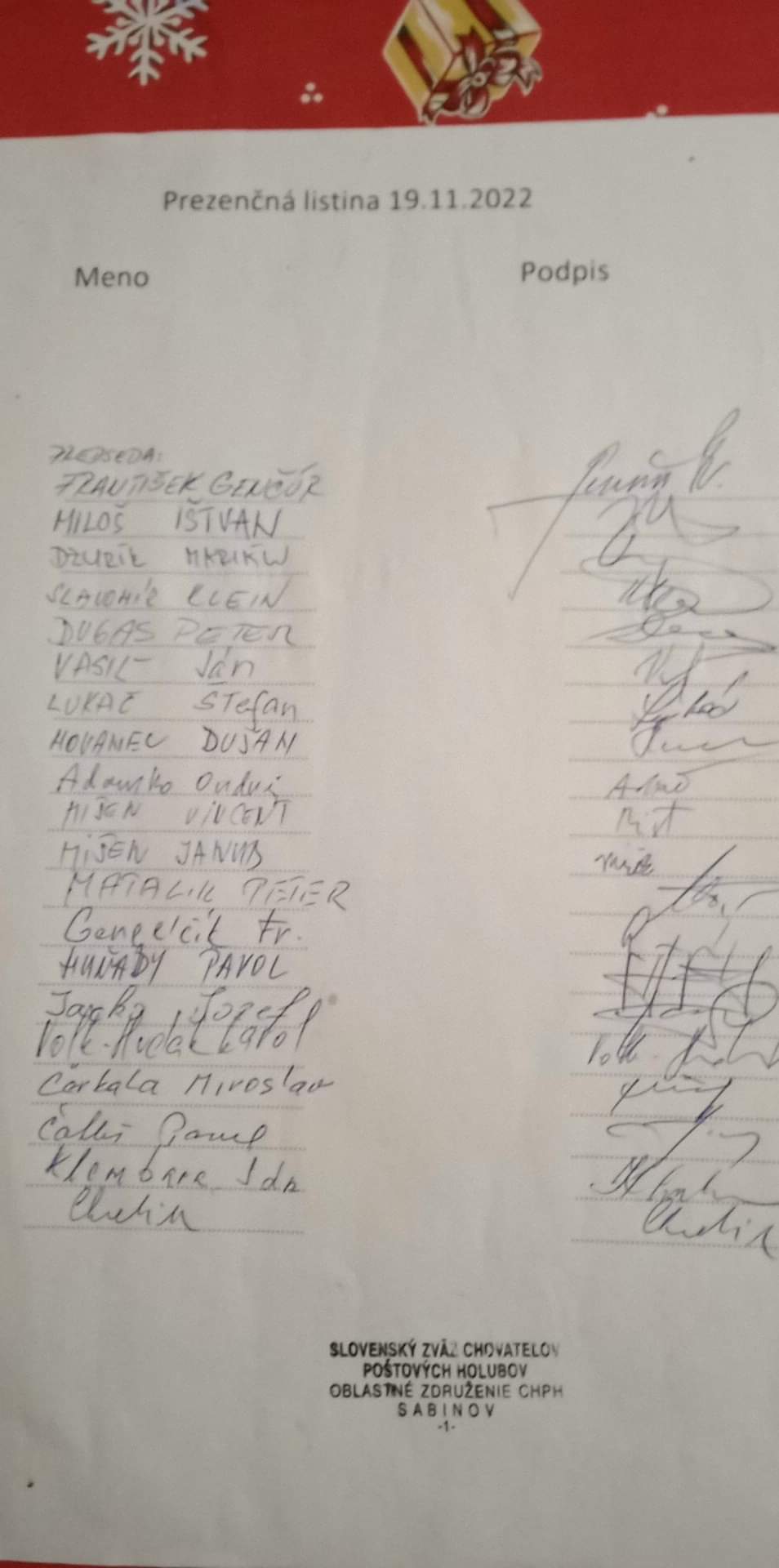 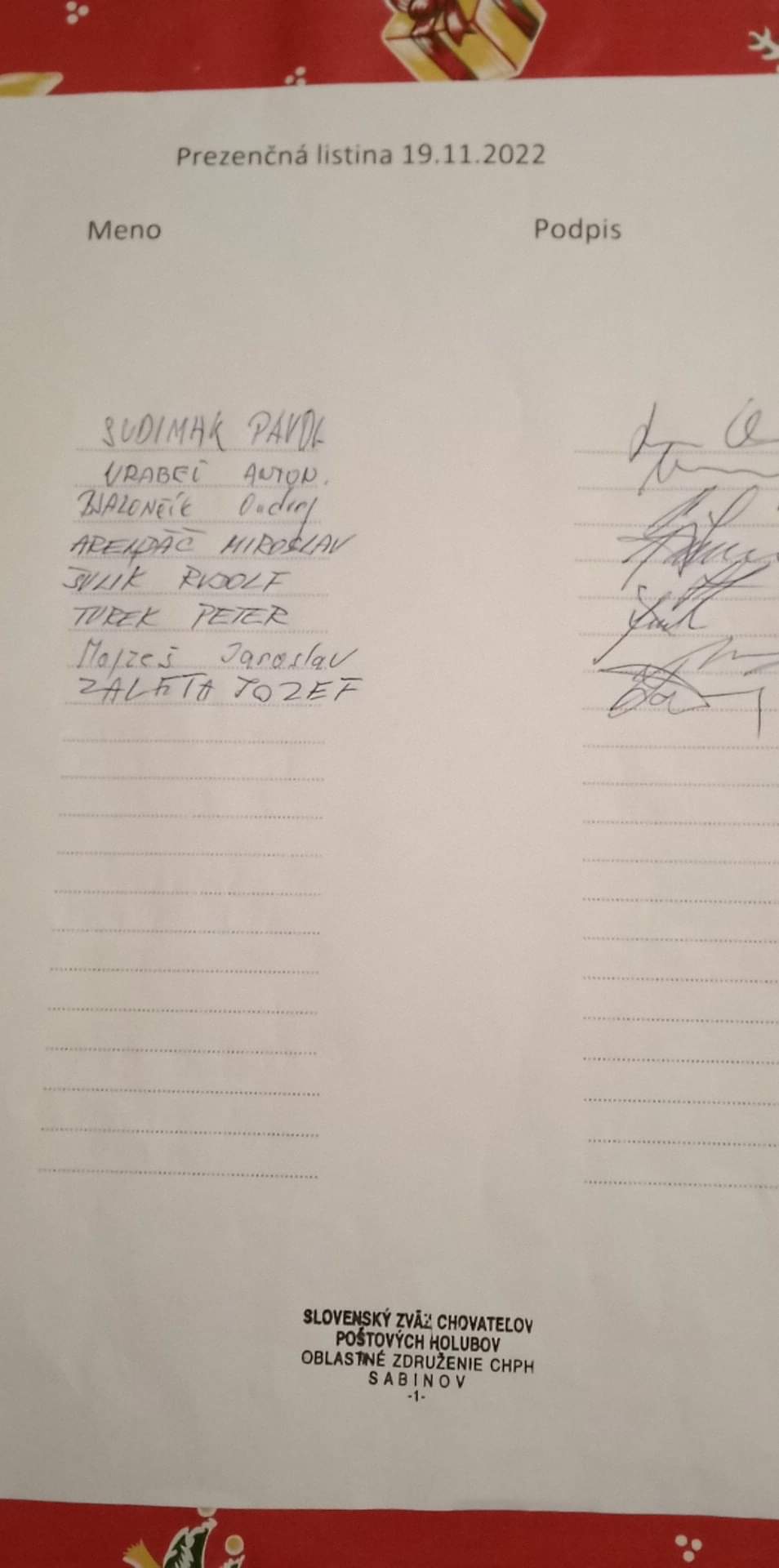 